Murray Mallee 2020 Benchmarking report 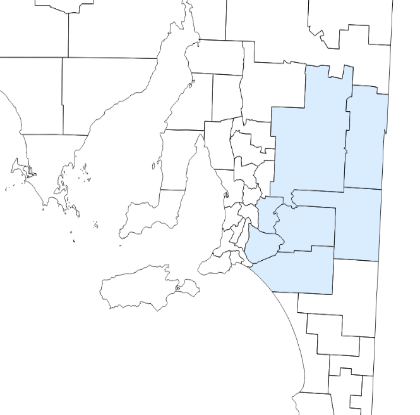 Enhanced abattoir surveillance The Enhanced Abattoir Surveillance program provides feedback to South Australian producers on conditions and diseases detected in sheep at Thomas Foods International abattoirs. The program helps producers to improve sheep health and welfare, maximise farm productivity and increase profits.This benchmarking document enables producers to measure their animal health performance against others within their region. Who and what does this data represent?  How do I use this information?Results show the number of producers in the region affected for each condition (low, medium, high, very high) and the average percent of sheep affected by each condition within affected consignments. An indication of potential lost value due to the conditions both on-farm and at the abattoir is also provided.By checking your abattoir condition feedback sent to you for each consignment during the 2020 year, you can compare if the condition is rarely or commonly seen in your region, and at what levels the condition is seen in consigned affected stock in your region. It is recommended results are also interpreted in conjunction with the detailed fact sheets provided (also available on the PIRSA website) and advice from your veterinarian, livestock consultant or PIRSA Animal Health Advisor. What’s happening in your region?44% of all commercial* Murray Mallee sheep producers (*commercial producers were defined as those who transferred >100 sheep on the NLIS database in 2020)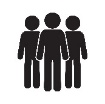 ~169,000 sheep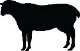 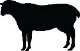 Direct consignments 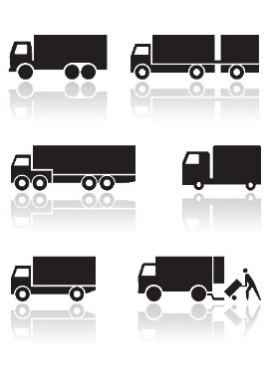 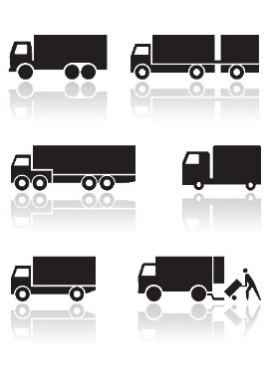 (not sheep sold through sale yards)Direct consignments (not sheep sold through sale yards)Conditions with HIGH farm &/or abattoir impactsLambMuttonMuttonGrass seeds:Number producers affected**Proportion animals affected in affected linesLost value to affected producers (on farm, trim, condemns)Low** 47%HighLow 38%HighLow 38%HighArthritis:Number producers affectedProportion animals affected in affected linesLost value to affected producers (on farm, trim, condemns) Low 6%HighMedium 6%HighMedium 6%HighSheep measles:Number producers affectedProportion animals affected in affected linesLost value to affected producers (condemns)Low 6%HighHigh 6%HighHigh 6%HighPleurisy:Number producers affectedProportion animals affected in affected linesLost value to affected producers (on farm, trim, condemns)Low 9%HighHigh 9%HighHigh 9%HighCheesy gland:Number producers affectedProportion animals affected in affected linesLost value to affected producers (on farm, trim, condemns)Mutton predominant conditionMedium 11%MediumMedium 11%MediumConditions with lower farm &/or abattoir impactsLambMuttonMuttonVaccine lesions: (depends on lesion location on carcase)Number producers affected**Proportion animals affected in affected linesLost value to affected producers (on farm, trim, condemns)Low** 62%MediumLow 55%MediumLow 55%MediumPneumonia: Number producers affectedProportion animals affected in affected linesLost value to affected producers (on farm, trim, condemns)Low 15%MediumLow 13%* state averageMediumLow 13%* state averageMediumRib fractures: Number producers affectedProportion animals affected in affected linesLost value to affected producers (on farm, trim)Low 9%* state average MediumLamb predominant conditionLamb predominant conditionNephritis: Number producers affectedProportion animals affected in affected linesLost value to affected producers (possible on farm; offal condemn)Low 16%LowLamb predominant conditionLamb predominant conditionBladder worm: Number producers affectedProportion animals affected in affected linesLost value to affected producers (offal condemn only)Low 15%NilVery High 26%NilVery High 26%Nil*State average represents data from across the whole state as insufficient regional data available to calculate accurately *State average represents data from across the whole state as insufficient regional data available to calculate accurately *State average represents data from across the whole state as insufficient regional data available to calculate accurately **Number of producers who consigned affected stock:LOST VALUE INCLUDES:On Farm: deaths, poor growth, treatment costsProducer: carcase trim, carcase condemns,                  penaltiesAbattoir: downgraded carcases, offal condemnsLOST VALUE INCLUDES:On Farm: deaths, poor growth, treatment costsProducer: carcase trim, carcase condemns,                  penaltiesAbattoir: downgraded carcases, offal condemnsLOST VALUE INCLUDES:On Farm: deaths, poor growth, treatment costsProducer: carcase trim, carcase condemns,                  penaltiesAbattoir: downgraded carcases, offal condemnsLow            1% to 24%LOST VALUE INCLUDES:On Farm: deaths, poor growth, treatment costsProducer: carcase trim, carcase condemns,                  penaltiesAbattoir: downgraded carcases, offal condemnsLOST VALUE INCLUDES:On Farm: deaths, poor growth, treatment costsProducer: carcase trim, carcase condemns,                  penaltiesAbattoir: downgraded carcases, offal condemnsLOST VALUE INCLUDES:On Farm: deaths, poor growth, treatment costsProducer: carcase trim, carcase condemns,                  penaltiesAbattoir: downgraded carcases, offal condemnsMedium    25% to 50%LOST VALUE INCLUDES:On Farm: deaths, poor growth, treatment costsProducer: carcase trim, carcase condemns,                  penaltiesAbattoir: downgraded carcases, offal condemnsLOST VALUE INCLUDES:On Farm: deaths, poor growth, treatment costsProducer: carcase trim, carcase condemns,                  penaltiesAbattoir: downgraded carcases, offal condemnsLOST VALUE INCLUDES:On Farm: deaths, poor growth, treatment costsProducer: carcase trim, carcase condemns,                  penaltiesAbattoir: downgraded carcases, offal condemnsHigh          51% to 75%LOST VALUE INCLUDES:On Farm: deaths, poor growth, treatment costsProducer: carcase trim, carcase condemns,                  penaltiesAbattoir: downgraded carcases, offal condemnsLOST VALUE INCLUDES:On Farm: deaths, poor growth, treatment costsProducer: carcase trim, carcase condemns,                  penaltiesAbattoir: downgraded carcases, offal condemnsLOST VALUE INCLUDES:On Farm: deaths, poor growth, treatment costsProducer: carcase trim, carcase condemns,                  penaltiesAbattoir: downgraded carcases, offal condemnsVery high            >75%LOST VALUE INCLUDES:On Farm: deaths, poor growth, treatment costsProducer: carcase trim, carcase condemns,                  penaltiesAbattoir: downgraded carcases, offal condemnsLOST VALUE INCLUDES:On Farm: deaths, poor growth, treatment costsProducer: carcase trim, carcase condemns,                  penaltiesAbattoir: downgraded carcases, offal condemnsLOST VALUE INCLUDES:On Farm: deaths, poor growth, treatment costsProducer: carcase trim, carcase condemns,                  penaltiesAbattoir: downgraded carcases, offal condemns